HARPREETHARPREET.372480@2freemail.com  	                              			 OBJECTIVE: To obtain the position of Sr. Room Attendant / Team Leader where my Housekeeping knowledge and skills will be an asset within your organization.
ACHIEVEMENTS:In these three Year as a Room Attendant I got nominated for two times for the Employee of the Month.Basic Computer skills and internet browsingLANGUAGE SKILLS:English, Hindi, Urdu and Punjabi.PROFESSIONAL EXPERIENCE:House Keeping Rome Attendant              Golden Tulip Hotel, Sharjah, UAE  (4Star Apartment Hotel, 264 Rooms, 1 Restaurant, 1 Banquet Hall, 1 Gymnastic, 1 Pool)   [Present Job for 2 years]SUPERVISOR IN AIR-TICKETING OFFICE [SUVIDHA PVT. LTD]               [For 2 years ]Core Competencies: Good practical knowledge in  Marble Floor Maintenance (scrubbing / polishing / buffing)Good practical Knowledge in   Handling cleaning equipment and tools Good knowledge about Cleaning Agents with Safety in use and safe handling Good practical knowledge in Carpet floor and Upholstery Shampooing Involved Preventive maintenance for Public Area and Guest Room Attendant Good practical knowledge about handling Guest LaundryExperienced in working Front of House and Back areas of Hotel  Experienced in working in rotational shifts  Excellent guest, customer relations skills Able to multi-task in a busy environment, follow through on guest and manager requests, and work as a team player.Experienced in working Convention Centre and Banquet events.Job Responsibilities:Responsible for maintaining a high standard of cleanliness in each guest room. Refresh rooms for guests who are continuing their stay, as well as, thoroughly clean rooms of guests who have checked out in preparation for the next guest checking in Responsible for following the Standard Operating Procedures (SOP).Responsible to respond promptly to requests from guests and other departments. Responsible to fill cart with supplies and transport cart to assigned area. Responsibilities to replace guest amenities and supplies in rooms.Responsible to replace dirty linens and terry with clean items. Responsible to check that all appliances are present in the room and in working order.Responsible to vacuum carpets, clean spot on carpet and perform floor care duties and  Responsible to clean both check-out and stay over guestrooms.Responsible to restock and replace used items within guest rooms Responsible to communicate clean status of each room upon completion Responsible to stock supply cart and ensure that it is neat and well organized at all times Responsible to check all equipment prior to and after use to ensure that it is in good working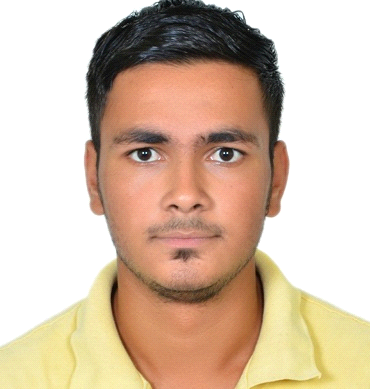 